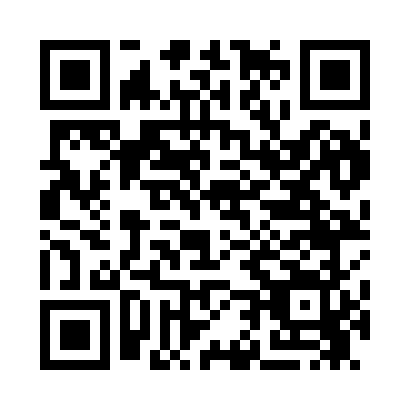 Prayer times for Callimont, Pennsylvania, USAMon 1 Jul 2024 - Wed 31 Jul 2024High Latitude Method: Angle Based RulePrayer Calculation Method: Islamic Society of North AmericaAsar Calculation Method: ShafiPrayer times provided by https://www.salahtimes.comDateDayFajrSunriseDhuhrAsrMaghribIsha1Mon4:155:521:205:188:4810:242Tue4:165:521:205:188:4810:243Wed4:175:531:205:188:4710:234Thu4:175:531:205:188:4710:235Fri4:185:541:205:188:4710:226Sat4:195:541:215:188:4710:227Sun4:205:551:215:188:4610:218Mon4:215:561:215:188:4610:219Tue4:225:561:215:188:4610:2010Wed4:235:571:215:188:4510:1911Thu4:245:581:215:188:4510:1912Fri4:255:581:215:188:4410:1813Sat4:265:591:225:188:4410:1714Sun4:276:001:225:188:4310:1615Mon4:286:011:225:188:4310:1516Tue4:296:011:225:188:4210:1417Wed4:306:021:225:188:4110:1318Thu4:316:031:225:188:4110:1219Fri4:326:041:225:188:4010:1120Sat4:336:051:225:188:3910:1021Sun4:356:051:225:188:3910:0922Mon4:366:061:225:188:3810:0823Tue4:376:071:225:178:3710:0724Wed4:386:081:225:178:3610:0625Thu4:396:091:225:178:3510:0426Fri4:416:101:225:178:3410:0327Sat4:426:111:225:178:3310:0228Sun4:436:111:225:168:3210:0129Mon4:446:121:225:168:319:5930Tue4:466:131:225:168:309:5831Wed4:476:141:225:158:299:56